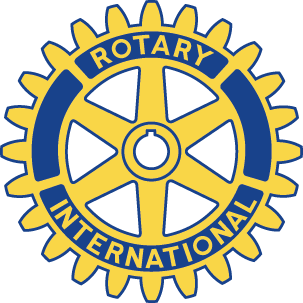 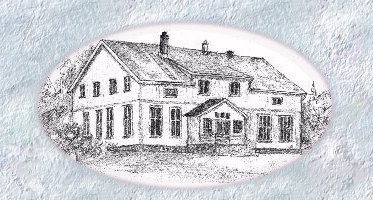 Skedsmokorset Rotaryklubb 	Ukebrev uke 46, Møte nr. 13 Rotaryåret 2020/2021  President Ingrid åpner møtet med å minne om formålet om å gagne andre, og årets motto: «Grip mulighetene», som vi gjør i dag ved å arrangere digitalt møte siden Korona-situasjonen ikke gir oss andre muligheter.Presidenten gratulerte Vivianne, Magne Aa og Zdenek med bursdag inneværende uke – Magne endog på møtedagen. Ingrid refererte ellers til takkebrev mottatt fra TRF for de 10.000 kroner som klubbens donerte til End Polio.Hun overlot deretter ordet til leder for Profileringskomiteen som presentere komiteens foreløpige kommunikasjonsplan som var tilsendt medlemmene på forhånd. Det ble en del avklarende diskusjoner. Følgende kommentarer ble notert ift nødvendige endringer i planenKlubben hadde ingen kommentarer til selve oppbyggingen av planenIft Mål «Protokollert Årsberetning…»: Det kom fram kommentarer om at Beskrivelse under ‘Hva’ bør omtale protokollføring av beslutninger på Årsmøtet. Videre at Brønnøysundregistret meddeles endringer av styre. Evt ny kasserer meddeles klubben bankforbindelser.Etter Mål «Innkommende president…..», bør det inn et nytt mål om ‘Styrebehandlinger’ dvs hvordan prosess ift behandling avsaker til behandlingI siste mål «Delta på distriktets rotarykurs», få inn en tilleggsbeskrivelse under ‘Hva’, at ‘For visse funksjoner i klubben er TRF-kurs obligatorisk’.Det ble også tatt opp en sak ift skilter/plakater ift våre store prosjekter Steinhuset i Geoparken og Sansehagen. Det ble enighet om at slike bør vurderes av prosjektledere/komiteledere ift plasering og utforming, og at man tar opp med kommunen om å få hjelp og evt økonomisk assistanse for dette.Presidenten takket for zoom-frammøte og minte om Årsmøte mandag 16 november – dette også et rent Zoom-møte.Stein, ref. DatoMandag 09.11.2020 kl. 19.30-20.30	Oppmøte medl.17GjesterIngenStedVia Zoom - heldigitaltMøtelederPresident IngridVipps nr.	Skedsmokorset Rotaryklubb 18245Besøk andre klubber BursdagerMagne Aandahl 9 nov, Vivianne Jodalen 11 nov og Zdenek Barton 12 nov.TemaProfileringskomiteens utkast til Kommunikasjonsplan for klubbenVinlotterietIkke aktuelt